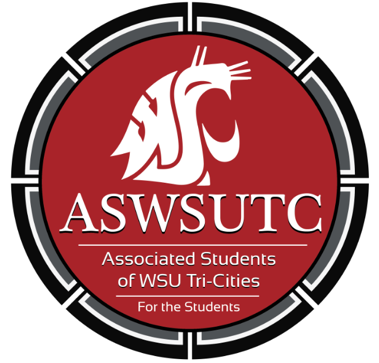 Associated Students ofWashington State University Tri-CitiesSenate MeetingAgendaOctober 3, 2018 | 8:00 AMSUB 120NIntroductionsAdditions, Deletions, and/or Clarifications to the AgendaReading and Approval of MinutesSeptember 26 MinutesUnfinished BusinessNew BusinessS&A Committee SenatorDiscussion ItemPolicy FeedbackBPPM 70.31BPPM 45.42BPPM 30.82BPPM 30.30BPPM 20.42SUB Cleanliness UpdateLibrary DesignService Week: October 15th -19th Executive UpdatesBallot Drop Box Grand Opening: October 5th 2:00PM CIC Lawn Student Forum: October 4th 1:10-2:10 SUB 120NNew senate timeSenate UpdatesDirector UpdateAdvisor UpdatesJudicial UpdatesStaff Updates Open Forum & AnnouncementsAdjournment